В соответствии с Федеральным законом от 06.10.2003 № 131-ФЗ                  «Об общих принципах организации местного самоуправления в Российской Федерации», с Федеральным Законом от 30.12.2020 №518-ФЗ «О внесении изменений в отдельные законодательные акты Российской Федерации», со статьёй 69.1 Федерального Закона от 13.07.2015 года №218-ФЗ «О государственной регистрации недвижимости», руководствуясь Уставом муниципального района Сергиевский, на основании акта осмотра объекта недвижимого имущества № 2 от  18.08. 2023г. 9  ч. 30 минут, Администрация муниципального района Сергиевский  П О С Т А Н О В Л Я ЕТ:1.В отношении ранее учтенного объекта недвижимости кадастровый  номер 63:31:1101012:178. Самарская область, Сергиевский район, п. Сургут, ул. Шевченко, д.88 выявлен правообладатель: гр. РФ Терешин Николай Сергеевич , 10.12.1968г. место рождения: п. Сургут Сергиевский район Куйбышевская обл.,   паспорт гр. РФ серия  3613 № 759101 выдан отделение УФМС России по Самарской области в Сергиевском районе 30.12.2013г.,  код подразделения 630-046,  СНИЛС: 012-770-380-23, адрес регистрации: Самарская область, Сергиевский район, п. Суходол, ул. Куйбышева, д.4 кв.30.2. Право собственности подтверждается договором купли-продажи земельного  участка  с жилым домом  от 18.11.1997г, удостоверенным Красновой В.Ф. нотариусом п. Сергиевск, Самарской области, зарегистрировано в реестре №2904.3.Направить данное постановление в Управление Федеральной службы государственной регистрации, кадастра и картографии по Самарской области.4.Контроль за выполнением настоящего постановления оставляю за собой.Глава муниципального районаСергиевский                                                                                              А.И. ЕкамасовПроект решения  получил: _________________________              ______________________________            [Подпись] 	                                                  [Ф. И. О.]Примечание: в течение тридцати дней со дня получения проекта решения выявленный правообладатель вправе направить возражения относительно сведений о правообладателе по адресу: 446533, Самарская область, Сергиевский район, п. Сургут, улица Первомайская, дом 12А, этаж 2, каб.3, или по телефону: 8(84655)2-54-20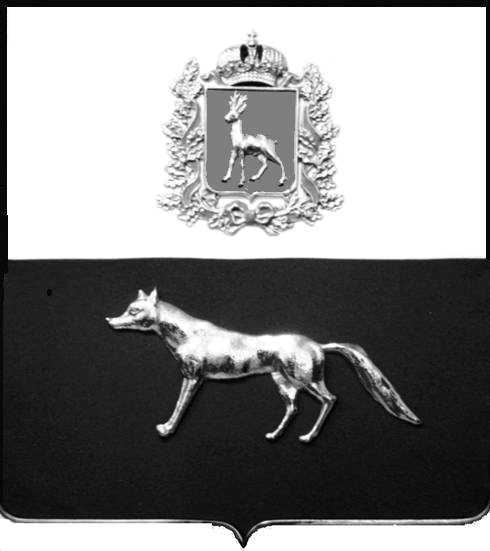 Администрациямуниципального районаСергиевскийСамарской областиПОСТАНОВЛЕНИЕ«       »  _____________ 2023г.	№__________.                               ПРОЕКТО выявлении правообладателя ранее учтенного объекта недвижимости, жилого дома с кадастровым номером 63:31:1101012:178 по адресу: Самарская область, Сергиевский район, п. Сургут,           ул. Шевченко , д. 88